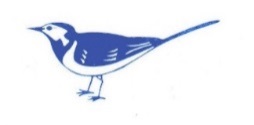 Market Rasen Church of England Primary SchoolKey Stage Two Results 2019Cohort Information42 children24% SEND15% Mobile ChildrenExpected Level% of children who were at the expected level at the end of Year 6 2019 compared to National 2019.Higher Level% of children who were at the higher level at the end of Year 6 2019 compared to National 2019.Progress Measuresis national averageAverage Scaled ScoresSchool 2019National 2019Maths (TEST)81%79%Writing (Teacher Assessment)79%78%Grammar, Spelling and Punctuation(TEST)72%78%Reading (TEST)63%73%Reading (Test), Writing (Teacher Assessment), Maths (Test) combined56%65%School 2019National 2019Reading (TEST)23%27%Writing (Teacher Assessment)16%20%Maths (TEST)12%27%Grammar, Spelling and Punctuation(TEST)21%36%Reading (Test), Writing (Teacher Assessment), Maths (Test) combined2%11%ReadingWritingMathsUs 2018-2.78-2.13=1.99ReadingMathsUs 2018103.3103.8